LE PLAN DE FORMATION des DIRIGEANTS 2022BULLETIN D’INSCRIPTIONJe m’inscrisJe Choisis ma formation en présentielJe participe en visioconférenceA retourner à : Vanessa ARANDA Référente administrativeMail : formation@occitanie-ffr.fr / Tél. : 04 68 32 44 63Renseignements : Claude SOUTADE - Tél. : 07 81 03 45 15 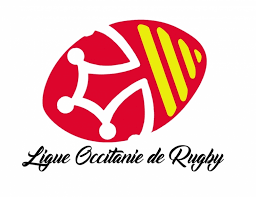 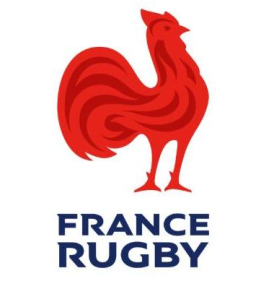 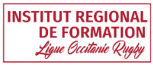 Nom du clubNom/Prénom du/de la participant(e)sCode club F.F.R. :Numéro licence F.F.R.Mail du clubMail du participantComité DépartementalMail :N° de téléphone :DatesLieuThèmesChoix12/03ToulouseManager des ressources humaines19/03NarbonneManager des ressources humaines02/04ToulouseLa responsabilité des dirigeants09/04NarbonneLa responsabilité des dirigeants16/04ToulouseCommuniquer à travers les réseaux sociaux28/05NarbonneCommuniquer à travers les réseaux sociaux11/06ToulouseLes bases de la méthodologie de projet18/06NarbonneLes bases de la méthodologie de projetDatesLieuThèmesChoix08/02ToulouseValoriser et remobiliser les bénévoles08/03NarbonneL’accompagnement des clubs12/04ToulouseElaborer une stratégie de communication10/05NarbonneComment organiser et préparer son AG ?